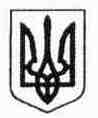 У К Р А Ї Н АДЕПАРТАМЕНТ ОСВІТИ І НАУКИОДЕСЬКОЇ ОБЛАСНОЇ ДЕРЖАВНОЇ АДМІНІСТРАЦІЇОДЕСЬКИЙ  ОБЛАСНИЙ  ІНСТИТУТ  УДОСКОНАЛЕННЯ  ВЧИТЕЛІВНАКАЗ«_23_» _ вересня_ 2016 р.            	             м. Одеса                              №_01-2/142_Про внесення змін до складу обласної експертної комісії щодо експертизи і рецензування психологічного та соціологічного інструментарію, який застосовується в закладах освітиВідповідно до Положення про експертизу психологічного та соціологічного інструментарію, який застосовується в навчальних закладах Міністерства освіти і науки України (наказ Міністерства освіти і науки України від 20.04.2001 №330), наказу Департаменту освіти і науки Одеської обласної державної адміністрації      від 13.11.2013 №405/ОД «Про затвердження Плану заходів щодо розвитку психологічної служби Одеської області до 2017 року» та з метою оптимізації роботи обласної експертної комісії щодо експертизи і рецензування психологічного та соціологічного інструментарію, який застосовується в закладах освітиНАКАЗУЮ:	1. Внести зміни та затвердити склад обласної експертної комісії щодо експертизи і рецензування психологічного та соціологічного інструментарію, який застосовується в закладах освіти:Витупоренко С.В. – завідувач Центру практичної психології та соціальної роботи ООІУВ, голова комісіїНанкова О.А. – методист Центру практичної психології та соціальної роботи ООІУВ, спеціаліст вищої кваліфікаційної категорії, практичний психолог-методист, секретар комісіїЧлени комісії:Баранова В.О. – методист з психологічної служби міського методичного кабінету відділу освіти Чорноморської міської ради, спеціаліст першої кваліфікаційної категоріїБардук Ю.В. – методист з психологічної служби міського методичного кабінету відділу освіти Южненської міської ради, спеціаліст першої кваліфікаційної категоріїВасиленко Л.Л. – практичний психолог Білгород-Дністровської загальноосвітньої школи І-ІІІ ступенів № 4, спеціаліст вищої кваліфікаційної категоріїКобзарева О.С. – методист-психолог кабінету практичної психології та соціальної роботи ІМЦ Департаменту освіти та науки Одеської міської ради, спеціаліст вищої кваліфікаційної категоріїКузьмина О.В. - практичний психолог Одеського дошкільного навчального закладу № 57, спеціаліст першої кваліфікаційної категоріїМіхова А.Г. – методист Центру практичної психології та соціальної роботи ООІУВ, спеціаліст другої кваліфікаційної категоріїОрленко І.М. – консультант-практичний психолог комунального закладу «Одеська обласна психолого-медико-педагогічна консультація»                 м. Одеси, спеціаліст вищої кваліфікаційної категоріїПарандюк Л.М. – методист Центру практичної психології та соціальної роботи ООІУВ, спеціаліст першої кваліфікаційної категоріїТерзі С.П. – практичний психолог ОЗ «Спеціалізована загальноосвітня школа-інтернат «Болградська гімназія ім. Г.С. Раковського», спеціаліст першої кваліфікаційної категоріїЦудзевич Н.В. – практичний психолог Одеської загальноосвітньої санаторної школи-інтернату № 6, спеціаліст першої кваліфікаційної категоріїШаляпіна Н.О. – практичний психолог Одеського дошкільного навчального закладу «Ясла-садок № 304», спеціаліст вищої кваліфікаційної категоріїЯсинова С.І. – практичний психолог Одеського ліцею «Приморський» Одеської міської ради Одеської області, спеціаліст вищої кваліфікаційної категорії, практичний психолог-методист	2. Центру практичної психології та соціальної роботи ООІУВ:2.1. Організувати роботу обласної експертної комісії згідно з Положенням про експертизу психологічного та соціологічного інструментарію, який застосовується в навчальних закладах МОНУ (наказ  Міністерства освіти і науки України від 20.04.2001 р. № 330).2.2. Двічі на рік здійснювати експертизу психологічного і соціологічного інструментарію, а також експертизу психологічних новацій, технологій, що застосовуються в закладах освіти: перше засідання – протягом березня – травня, друге засідання проводити протягом жовтня – грудня щорічно. 2.3. Забезпечити своєчасне надання рішень обласної експертної комісії щодо експертизи і рецензування психологічного та соціологічного інструментарію, а також експертизи психологічних новацій, технологій, що застосовуються в закладах освіти керівникам районних (міських) психологічних служб.3. Завідуючим РМК(ММК):3.1. Забезпечити надання методичної допомоги працівникам психологічної служби щодо складання переліків психологічного і соціологічного інструментарію, який застосовується в навчальних закладах.3.2. До 30 вересня та до 28 лютого щорічно надавати переліки психологічного та соціологічного інструментарію працівників психологічної служби закладів освіти до Центру практичної психології та соціальної роботи ООІУВ                    (пл. Михайлівська, 17, каб. 401) для проходження експертизи.3.3. Здійснювати методичний супровід використання у навчальних закладах соціологічного та психологічного інструментарію, який пройшов експертизу в установленому порядку.       4. Контроль за виконанням наказу покласти на заступника директора  з наукової роботи Демченка Д.М.Директор інституту                                                                               В.А. КавалеровВізи:Заступник директораз наукової  роботи                                                                                    Д.М. ДемченкоЗавідувачЦентру практичної психологіїта соціальної роботи                                                                          С.В. Витупоренко